KOMISJA DO SPRAW SPOŁECZNYCH I FINANSÓW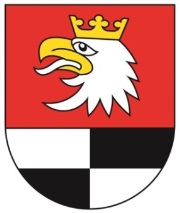     11-600 Węgorzewo, ul. 3 go – Maja 17 b, tel. 87 427-76-13, fax. 87 427-76-05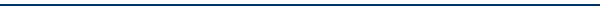 						     Węgorzewo, 21.02.2024 r. BR.0012.2.2.2024.KA										Na podstawie § 30 ust. 1 Statutu Powiatu Węgorzewskiego zwołuję w dniu 
27 lutego 2024 r. (wtorek) o godz. 1430 posiedzenie Komisji do spraw Społecznych i Finansów, które odbędzie się w siedzibie Komendy Powiatowej Państwowej Straży Pożarnej w Węgorzewie. Porządek obrad:Otwarcie posiedzenia.Przyjęcie porządku obrad.Zatwierdzenie protokołu z posiedzenia Komisji.Zapoznanie się z realizacją powiatowego programu promocji zatrudnienia i aktywizacji rynku pracy. Analiza sprawozdania PUP z działalności za 2023 r. Bezpieczeństwo i porządek publiczny na terenie Powiatu Węgorzewskiego w 2023 roku 
i zamierzenia na 2024 rok:przyjęcie sprawozdania z działalności Komisji Bezpieczeństwa i Porządku przy Staroście Węgorzewskim za 2023 rok,zapoznanie się z informacją KPP o stanie porządku i bezpieczeństwa publicznego na terenie Powiatu Węgorzewskiego za 2023 rok,zapoznanie się z informacją KP PSP o stanie bezpieczeństwa Powiatu Węgorzewskiego 
w zakresie ochrony przeciwpożarowej za 2023 rok. Zaopiniowanie projektów uchwał Rady Powiatu.Wnioski i zapytania członków komisji i radnych.Zamknięcie posiedzenia.              Przewodniczący Komisji   do spraw Społecznych i Finansów           						                Eugeniusz Pieczul	               otrzymują:Pani Halina Faj- Przewodnicząca Rady Powiatu w WęgorzewieRadni Rady Powiatu w WęgorzewiePani Marzenna Supranowicz - Starosta WęgorzewskiPani Dorota Sakowska - Skarbnik Powiatu